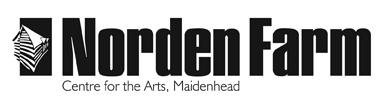 Classes and Activities – Information SheetBack to the 70s and 80s - Dance Workshop AU2017		Date(s):	    	Saturday 25 November Time:		 	2pm – 5pmLocation:	 	Norden Farm Centre for the ArtsTutor:		 	Julie (Jaye) AntonsenClass Size:	 	25Cost of class: 	£15Information about the class: It’s time to go back to the era of leg warmers and Rara Skirts! During the first part of the workshop we will be doing FitSteps (Ballroom and Latin dance style workout where no partner is needed). Dance routines will include Tango to Maneater (80s) and Paso Doble to Sweet Child of Mine (80s). For the line dancing, we will be dancing to songs from ABBA and Elvis (70s) through to Wake Me Up Before You Go Go by Wham! and La Isla Bonita by Madonna (80s). There will be a little prize for the best dressed 70s or 80s (this is optional) dancer plus one or 2 extra surprises.FitSteps is for any level but for the Line Dancing we advise at least 6 months experience unless you have dance experience in other styles.Materials or clothing required and any additional costs:Loose comfortable clothing for dancing.Tutor biography:	​Hello my name is Julie and dance is my passion. I have been Line Dancing for 18 years, the last 14 of these with Dancenergy dance school. I have competed in competitions worldwide, eventually reaching World Championship level. However, 8 years ago I decided to give this up so I could teach and share this fun form of dance. My aim for my dancers is for a fun, relaxed class.To book please contact the Box Office on 01628 788997 or visit www.nordenfarm.orgNorden Farm Centre for the Arts Ltd. (No. 5405277) & Norden Farm Centre Trust Ltd. (No. 2713653, Charity Registration No. 1013555) are companies registered in England and Wales. The Registered Office is Altwood Road, Maidenhead, SL6 4PF. 